Dans l’évangile de ce jour on est à un moment particulier de la vie de Jésus et de ses disciples. Jésus avait guéri, nourrit, relevé beaucoup des malades, il passait en faisant le bien afin que le monde croie. Jésus il est comme çà c’est sa passion d’aimer au nom du Père. Ces jours-là juste après avoir ressuscité son ami Lazare Jésus entre à Jérusalem et la foule des juifs tout heureuse, l’acclame « Roi d’Israël ». Cependant ceux qui n’ont pas été témoins de la Résurrection de Lazare ou des autres miracles que Jésus a accomplis sont sceptiques et ils demandent à voir ce fameux Jésus. Qui est-il ? à quoi ressemble- t-il pour ressusciter les morts et faire des miracles de la sorte au nom de Dieu ? A leurs yeux Jésus ne peut être qu’un charlatan. Mais pourquoi pas… ils demandent à le voir… pour se faire une opinion.Les pharisiens et les grands prêtres eux voient tout cela d’un très mauvais œil. Ils sont décidés, dit l’évangile, à faire tuer Jésus et son ami Lazare. Ils ne peuvent croire que Jésus a ressuscité Lazare ou plutôt ils refusent de le croire car si c’était le cas Jésus aurait plus de pouvoir qu’eux. Ils ont donc décidé d’en finir et d’arrêter Jésus pour le faire tuer. Le danger qui risque de se retourner contre eux : que le peuple se mette à croire que jésus est plus fort qu’eux ! ils ne peuvent le supporter !Jésus lui sait tout cela mais, et pour tout dire c’est complétement fou, il choisit de mourir.Il ne l’a choisi pas comme quelqu’un qui trouverait bon de souffrir… sinon pourquoi aurait-il guéri tant de malades ? Il ne la choisit pas non plus comme un héros qui défierait trouble et angoisse. Il ne la choisit pas non plus parce que Dieu le Père lui permettrait d’y échapper. Mais il le fait pour obéir à la volonté de Dieu jusqu’au bout.Ce qui fait la gloire de son Père c’est bien quand Jésus guérit par ex. le paralytique, ou le lépreux, ou quand il rend la vue à l’aveugle, quand il guérit la belle mère de Simon et tant d’autres hommes atteints de toutes sortes de maladie.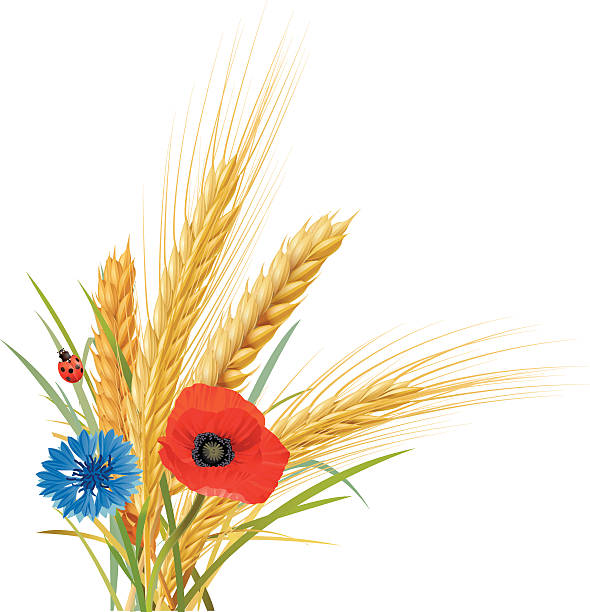 Tout ces gestes choisis et posés par Jésus sont accomplis pour plus de vie. Pour que la vie surabonde et germe. Comme le grain de blé semé en terre qui s’il meurt porte du fruit.Jésus choisit le chemin de la x où il va mourir, sans force il ne pourra même plus porter sa X. Il se vide de tout pouvoir. Mais le vide n’existe pas ! il se remplit d’amour pour tous, y compris ses ennemis sur qui il implore le pardon du Père.  Par Jésus Crucifié le vrai visage de dieu se révèle. Les hommes ont le pouvoir de le renier de l’éliminer mais pas le pouvoir de l’empêcher d’aimer. Il nous dit par sa mort qu’il nous aime et nous aimera toujours quoi que nous fassions, simplement parce que chacun d’entre nous est son enfant bien-aimé !  Ce que Dieu demande par Jésus crucifié c’est de l’aimer en retour et de porter du fruit comme le grain de blé.